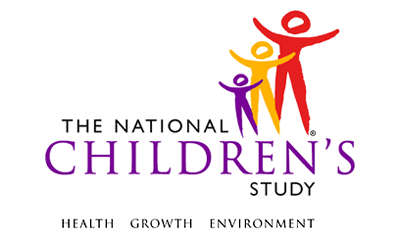 Reconsideration Questionnaire - Child*This instrument is OMB-approved for multi-mode administration but this version of the instrument is designed for administration in this/these mode(s) only.This page intentionally left blank.Reconsideration Questionnaire - ChildTABLE OF CONTENTSGENERAL PROGRAMMER INSTRUCTIONS:	1RECONSIDERATION QUESTIONNAIRE - CHILD	3This page intentionally left blank.Reconsideration Questionnaire - ChildGENERAL PROGRAMMER INSTRUCTIONS:WHEN PROGRAMMING INSTRUMENTS, VALIDATE FIELD LENGTHS AND TYPES AGAINST THE MDES TO ENSURE DATA COLLECTION RESPONSES DO NOT EXCEED THOSE OF THE MDES.  SOME GENERAL ITEM LIMITS USED ARE AS FOLLOWS: Instrument Guidelines for Participant and Respondent IDs:PRENATALLY, THE P_ID IN THE MDES HEADER IS THAT OF THE PARTICIPANT (E.G. THE NON-PREGNANT WOMAN, PREGNANT WOMAN, OR THE FATHER).	POSTNATALLY, A RESPONDENT ID WILL BE USED IN ADDITION TO THE PARTICIPANT ID BECAUSE SOMEBODY OTHER THAN THE PARTICIPANT MAY BE COMPLETING THE INTERVIEW. FOR EXAMPLE, THE PARTICIPANT MAY BE THE CHILD AND THE RESPONDENT MAY BE THE MOTHER, FATHER, OR ANOTHER CAREGIVER.  THEREFORE, MDES VERSION 2.2 AND ALL FUTURE VERSIONS CONTAIN A R_P_ID (RESPONDENT PARTICIPANT ID) HEADER FIELD FOR EACH POST-BIRTH INSTRUMENT.  THIS WILL ALLOW ROCs TO INDICATE WHETHER THE RESPONDENT IS SOMEBODY OTHER THAN THE PARTICIPANT ABOUT WHOM THE QUESTIONS ARE BEING ASKED. A REMINDER:  ALL RESPONDENTS MUST BE CONSENTED AND HAVE RECORDS IN THE PERSON, PARTICIPANT, PARTICIPANT_CONSENT AND LINK_PERSON_PARTICIPANT TABLES, WHICH CAN BE PRELOADED INTO EACH INSTRUMENT.  ADDITIONALLY, IN POST-BIRTH QUESTIONNAIRES WHERE THERE IS THE ABILITY TO LOOP THROUGH A SET OF QUESTIONS FOR MULTIPLE CHILDREN, IT IS IMPORTANT TO CAPTURE AND STORE THE CORRECT CHILD P_ID ALONG WITH THE LOOP INFORMATION.  IN THE MDES VARIABLE LABEL/DEFINITION COLUMN, THIS IS INDICATED AS FOLLOWS:  EXTERNAL IDENTIFIER: PARTICIPANT ID FOR CHILD DETAIL.RECONSIDERATION QUESTIONNAIRE - CHILD(TIME_STAMP_RQC_ST).RQC01000/(RECON_INTRO). We understand that you {gave/did not give} us your permission to collect some samples from {C_FNAME/the child} when you consented for {him/her} to participate in the Study. You do not have to agree to provide any samples from {C_FNAME/the child} today, but we would like to offer you the opportunity to provide samples during this visit to help us reach the goals of the Study. RQC02000/(RECON_BIO_CHILD). Would you like to {allow us/continue to allow us} to collect biological specimens from {C_FNAME/the child} for this Study visit? RQC03000/(RECON_ENV_CHILD). Would you like to {allow us/continue to allow us} to collect environmental samples from {C_FNAME/the child}’s home for this Study visit?RQC04000/(READM_CON). Thank you for agreeing to provide samples from {C_FNAME/the child}.  We will now review the consent form to record that you have agreed for {C_FNAME/the child} to provide these samples.RQC05000. Thank you for your time.  (TIME_STAMP_RQC_ET).Event Category:Time-BasedEvent:12M, 24M, 36M, 48M, 60MAdministration:N/AInstrument Target:ChildInstrument Respondent:Primary CaregiverDomain:ConsentDocument Category:QuestionnaireMethod:Data Collector AdministeredMode (for this instrument*):In-Person, CAI;
Phone, CAIOMB Approved Modes:In-Person, CAI;
Phone, CAIEstimated Administration Time:1 minuteMultiple Child/Sibling Consideration:Per ChildSpecial Considerations:N/AVersion:1.0MDES Release:4.0DATA ELEMENT FIELDSMAXIMUM CHARACTERS PERMITTEDDATA TYPEPROGRAMMER INSTRUCTIONSADDRESS AND EMAIL FIELDS100CHARACTERUNIT AND PHONE FIELDS10CHARACTER_OTH AND COMMENT FIELDS255CHARACTERLimit text to 255 charactersFIRST NAME AND LAST NAME30CHARACTERLimit text to 30 charactersALL ID FIELDS36CHARACTERZIP CODE5CHARACTERZIP CODE LAST FOUR4CHARACTERCITY50CHARACTERDOB AND ALL OTHER DATE FIELDS (E.G., DT, DATE, ETC.)10NUMERICCHARACTERDISPLAY AS MM/DD/YYYYSTORE AS YYYY-MM-DDHARD EDITS:MM MUST EQUAL 01 TO 12DD  MUST EQUAL 01 TO 31YYYY MUST BE BETWEEN 1900 AND CURRENT YEAR.TIME VARIABLESTWO-DIGIT HOUR AND TWO-DIGIT MINUTE, AM/PM DESIGNATIONNUMERICHARD EDITS:HOURS MUST BE BETWEEN 00 AND 12; MINUTES MUST BE BETWEEN 00 AND 59NUMBER OF HOURS PER DAYTWO-DIGIT HOURNUMERICHARD EDITS:HOURS MUST BE BETWEEN 1 AND 24NUMBER OF DAYS PER WEEKONE-DIGITNUMERICHARD EDITS:DAYS PER WEEK MUST BE BETWEEN 1 AND 7PROGRAMMER INSTRUCTIONSINSERT DATE/TIME STAMP.PRELAOD EVENT_TYPE.PRELOAD P_ID FOR CHILD.PRELOAD FIRST NAME OF CHILD (C_FNAME) FROM INSTRUMENT_ID = XX (PARTICIPANT VERIFICATION, SCHEDULING, & TRACING QUESTIONNAIRE) IF C_FNAME ≠ -1 OR -2, DISPLAY APPROPRIATE NAME IN “C_FNAME” THROUGHOUT THE INSTRUMENT.OTHERWISE, IF C_FNAME = -1 OR -2, DISPLAY “the child” IN APPROPRIATE FIELDS THROUGHOUT THE INSTRUMENT.PRELOAD CHILD_SEX FROM INSTRUMENT_ID = XX (PARTICIPANT VERIFICATION, SCHEDULING, & TRACING QUESTIONNAIRE).IF CHILD_SEX = 1, DISPLAY “him” IN APPROPRIATE FIELDS THROUGHOUT INSTRUMENT.IF CHILD_SEX = 2, DISPLAY “her” IN APPROPRIATE FIELDS THROUGHOUT INSTRUMENT.PRELOAD MOST RECENT SAMPLE_CONSENT_GIVEN AND SAMPLE_CONSENT_TYPE FROM PARTICIPANT_CONSENT_SAMPLE TABLE FOR CHILD (PARENTAL PERMISSION FORM FOR CHILD FROM 6 MONTH VISIT TO AGE OF MAJORITY). INTERVIEWER INSTRUCTIONSDURING THE LAST INFORMED CONSENT, THE LEGAL GUARDIAN {CONSENTED TO PROVIDE BOTH BIOLOGICAL AND ENVIRONMENTAL SAMPLES/ CONSENTED TO PROVIDE BIOLOGICAL SAMPLES BUT NOT ENVIRONMENTAL SAMPLES/ENVIRONMENTAL SAMPLES BUT NOT BIOLOGICAL SAMPLES/ REFUSED TO PROVIDE BOTH BIOLOGICAL AND ENVIRONMENTAL SAMPLES}THIS QUESTIONNAIRE WILL ASK FOR {CONTINUED PERMISSION TO COLLECT BIOLOGICAL AND ENVIRONMENTAL SAMPLES.  NO NEW INFORMED CONSENT FORMS SHOULD BE ADMINISTERED/RECONSIDERATION OF ENVIRONMENTAL SAMPLES/RECONSIDERATION OF BIOLOGICAL SAMPLES/RECONSIDERATION OF BIOLOGICAL AND/OR ENVIRONMENTAL SAMPLES}. PROGRAMMER INSTRUCTIONSIF SAMPLE_CONSENT_GIVEN = 2 OR SAMPLE_CONSENT_TYPE DOES NOT INCLUDE 1 AND 2, DISPLAY “did not give” IN QUESTION TEXT.OTHERWISE, DISPLAY “gave” IN QUESTION TEXT.IF SAMPLE_CONSENT_GIVEN = 1 ANDSAMPLE_CONSENT_TYPE INCLUDES 1 AND 2, DISPLAY “CONSENTED TO PROVIDE BOTH BIOLOGICAL AND ENVIRONMENTAL SAMPLES”, “CONTINUED PERMISSION TO COLLECT BIOLOGICAL AND ENVIRONMENTAL SAMPLES.  NO NEW INFORMED CONSENT FORMS SHOULD BE ADMINISTERED"  IN INTERVIEWER INSTRUCTIONS.SAMPLE_CONSENT_TYPE INCLUDES 1 BUT NOT 2, DISPLAY “CONSENTED TO PROVIDE BIOLOGICAL SAMPLES BUT NOT ENVIRONMENTAL SAMPLES” AND “RECONSIDERATION OF ENVIRONMENTAL SAMPLES” IN INTERVIEWER INSTRUCTIONS.SAMPLE_CONSENT_TYPE INCLUDES 2 BUT NOT 1, DISPLAY “CONSENTED TO PROVIDE ENVIRONMENTAL SAMPLES BUT NOT BIOLOGICAL SAMPLES” AND “RECONSIDERATION OF BIOLOGICAL SAMPLES” IN INTERVIEWER INSTRUCTIONS.SAMPLE_CONSENT_GIVEN = 2, DISPLAY “REFUSED TO PROVIDE BOTH BIOLOGICAL AND ENVIRONMENTAL SAMPLES” AND “RECONSIDERATION OF BIOLOGICAL AND/OR ENVIRONMENTAL SAMPLES” IN INTERVIEWER INSTRUCTIONS.INTERVIEWER INSTRUCTIONSLEGAL GUARDIANS WHO PREVIOUSLY REFUSED BIOLOGICAL SAMPLE COLLECTIONS AND AGREE TO BIOLOGICAL SAMPLE COLLECTION DURING  THE RECONSIDERATION QUESTIONNAIRE SHOULD BE RE-ADMINISTERED CONSENT USING THE INFORMED CONSENT FORM WHAT YOU SHOULD KNOW ABOUT ENROLLING YOUR CHILD IN THE NATIONAL CHILDREN’S STUDY (NCS) VANGUARD STUDY: PARENTAL PERMISSION FORM FOR CHILD FROM 6 MONTH VISIT TO AGE OF MAJORITY AND SHOULD MAKE THE APPROPRIATE SELECTIONS ON THE SIGNATURE PAGE OF THAT FORM WITH REGARD TO PERMISSION FOR SAMPLE COLLECTIONS.PROGRAMMER INSTRUCTIONSDISPLAY “allow us” IN QUESTION TEXT IF EITHER:SAMPLE_CONSENT_GIVEN = 2SAMPLE_CONSENT_TYPE ≠ 1 OTHERWISE, DISPLAY “continue to allow us” IN QUESTION TEXT.DISPLAY INTERVIEWER INSTRUCTIONS IF EITHER:SAMPLE_CONSENT_GIVEN = 1 AND SAMPLE_CONSENT_TYPE ≠ 1 (I.E., = 2 OR = 2 AND 3)SAMPLE_CONSENT_GIVEN = 2LabelCodeGo ToYES1NO2REFUSED-1DON'T KNOW-2SOURCENational Children’s Study, Vanguard 2 PhaseINTERVIEWER INSTRUCTIONSLEGAL GUARDIANS WHO PREVIOUSLY REFUSED A SAMPLE COLLECTION AND AGREE TO ANY SAMPLE COLLECTION DURING  THE RECONSIDERATION QUESTIONNAIRE SHOULD BE RE-ADMINISTERED CONSENT USING THE INFORMED CONSENT FORM WHAT YOU SHOULD KNOW ABOUT ENROLLING YOUR CHILD IN THE NATIONAL CHILDREN’S STUDY (NCS) VANGUARD STUDY: PARENTAL PERMISSION FORM FOR CHILD FROM 6 MONTH VISIT TO AGE OF MAJORITY AND SHOULD MAKE THE APPROPRIATE SELECTIONS ON THE SIGNATURE PAGE OF THAT FORM WITH REGARD TO PERMISSION FOR SAMPLE COLLECTIONS.PROGRAMMER INSTRUCTIONSDISPLAY “allow us” IN QUESTION TEXT IF EITHER:SAMPLE_CONSENT_GIVEN = 2SAMPLE_CONSENT_TYPE ≠ 2OTHERWISE, DISPLAY “continue to allow us”.DISPLAY INTERVIEWER INSTRUCTIONS IF EITHER:SAMPLE_CONSENT_GIVEN = 1 AND SAMPLE_CONSENT_TYPE ≠ 2 (I.E., = 1 OR = 1 AND 3)SAMPLE_CONSENT_GIVEN = 2LabelCodeGo ToYES1NO2REFUSED-1DON'T KNOW-2SOURCENational Children’s Study, Vanguard 2 PhasePROGRAMMER INSTRUCTIONSGO TO READM_CON IF EITHER:RECON_BIO = 1 AND EITHER:SAMPLE_CONSENT_GIVEN = 2 SAMPLE_CONSENT_TYPE ≠ 1 RECON_ENV = 1 AND EITHER:SAMPLE_CONSENT_GIVEN = 2 SAMPLE_CONSENT_TYPE ≠ 2 OTHERWISE, GO TO RQC05000.INTERVIEWER INSTRUCTIONSRE-ADMINISTER CONSENT USING THE INFORMED CONSENT FORM WHAT YOU SHOULD KNOW ABOUT ENROLLING YOUR CHILD IN THE NATIONAL CHILDREN’S STUDY (NCS) VANGUARD STUDY: PARENTAL PERMISSION FORM FOR CHILD FROM 6 MONTH VISIT TO AGE OF MAJORITY AND SHOULD MAKE THE APPROPRIATE SELECTIONS ON THE SIGNATURE PAGE OF THAT FORM WITH REGARD TO PERMISSION FOR SAMPLE COLLECTIONS.LabelCodeGo ToCONTINUE1REFUSED-1SOURCENational Children’s Study, Vanguard 2 PhasePROGRAMMER INSTRUCTIONSINSERT DATE/TIME STAMP.